Madrid Protocol Concerning the International Registration of MarksUpdated Official Forms under the Madrid System for the International Registration of Marks and New Accompanying Notes for FilingThe official forms for international applications and requests made in accordance with the Regulations Under the Protocol Relating to the Madrid Agreement Concerning the International Registration of Marks (hereinafter referred to as “the Regulations”) have been updated.  In addition, new accompanying notes for filing for the most commonly used forms are available.  The following are the main changes introduced to the official forms:removal of the cover page;  update of the layout design to highlight the fields where applicants and holders must provide information;  creation of one field for each applicant, each new holder and for the representative to indicate each his or her own e-mail address, in anticipation of changes to the Regulations that will enter into force on February 1, 2021, making e-mail address a prescribed indication;  and introduction of an new continuation sheet to clarify how information should be indicated where there are joint applicants or joint new holders.The new notes for filing will guide users when completing the official forms and help them avoid irregularities.  They have been published in English and will be published soon in French and Spanish.  While notes for filing for all the official forms soon will be available, they are now available for the 10 most commonly used official forms, namely:  MM2 (Application for International Registration Governed by the Madrid Protocol);  MM4 (Designation Subsequent to the International Registration); MM5 (Request for the Recording of a Change in Ownership); MM6 (Request for the Recording of a Limitation of the List of Goods and Services); MM7 (Request for the Recording of a Renunciation); MM8 (Request for the Recording of a Cancellation of the International Registration); MM9 (Request for the Recording of a Change in the Name or Address of the Holder or, Where the Holder is a Legal Entity, for the Recording to Introduce or Change Indications Concerning its Legal Nature);  MM10 (Request for the Recording of a Change in Name and/or Address of the Representative);  MM11 (Renewal of the International Registration);  andMM12 (Appointment of a Representative).  The official forms and their notes for filing have been published on the website of the World Intellectual Property Organization (WIPO).  Users may print them separately or as one document.  The new notes for filing replace the publication “Making the Most of the Madrid System:  Information and Practical Tips on How to Use Specific Forms”.  January 8, 2021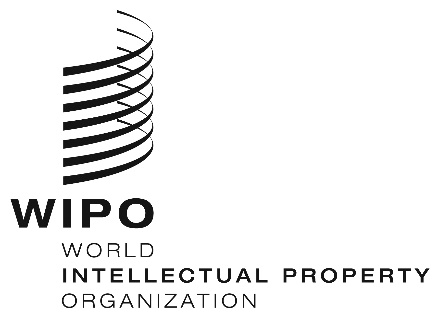 INFORMATION NOTICE NO. 1/2021INFORMATION NOTICE NO. 1/2021INFORMATION NOTICE NO. 1/2021